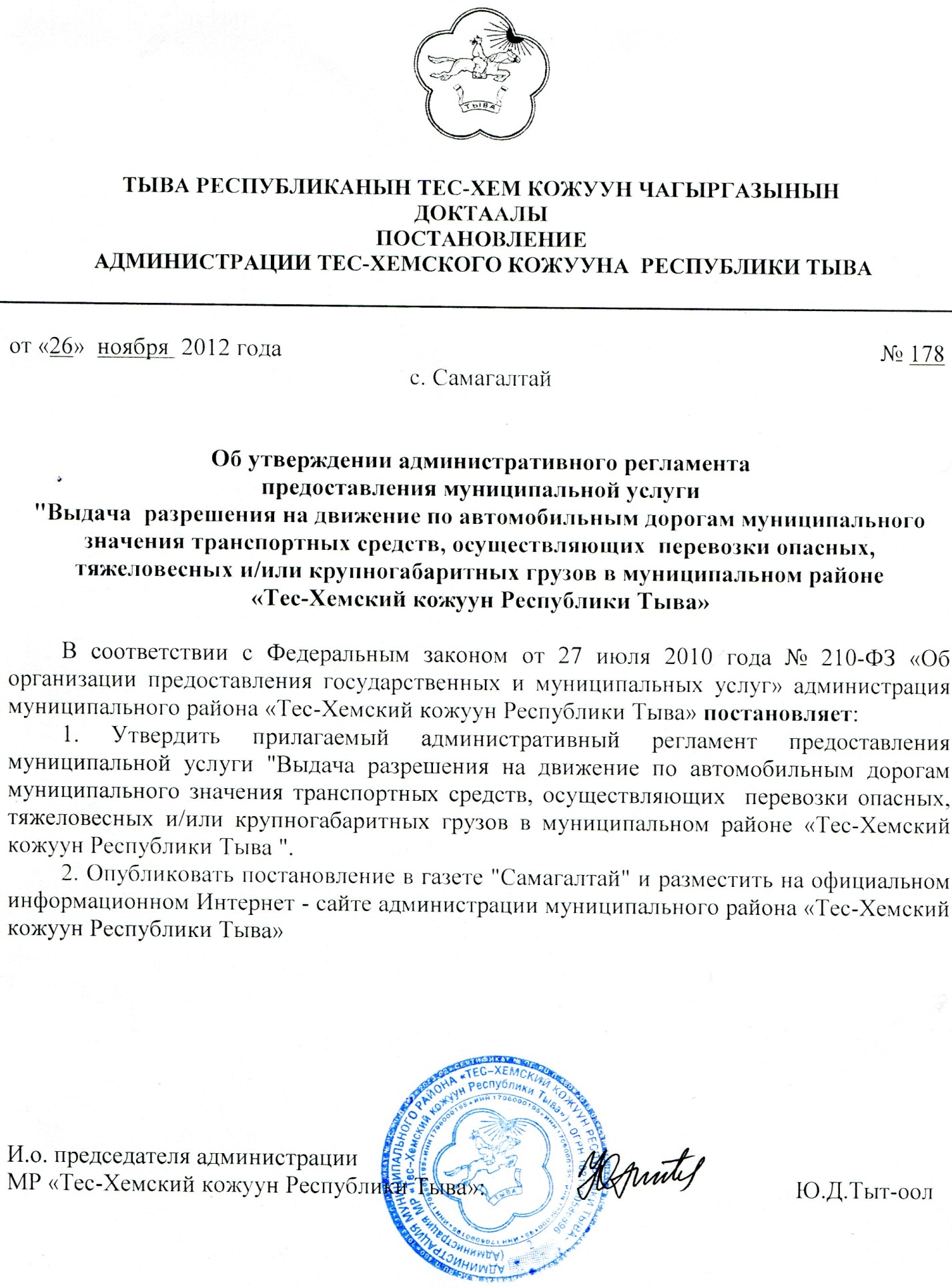 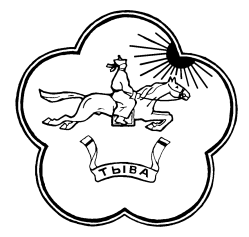 ТЫВА РЕСПУБЛИКАНЫН ТЕС-ХЕМ КОЖУУН ЧАГЫРГАЗЫНЫН  ДОКТААЛЫПОСТАНОВЛЕНИЕ АДМИНИСТРАЦИИ ТЕС-ХЕМСКОГО КОЖУУНА РЕСПУБЛИКИ ТЫВА_________________________________________________________________________________№ 288                                                                                    от «29» марта 2016 г.с. СамагалтайО внесении изменений и дополнений в постановление от 26.11.2012г. № 178«Об утверждении административного регламента Тес-Хемского кожууна Республики Тыва по предоставлению муниципальной услуги»В соответствии с п. 2 Перечня Поручений Главы Республики Тыва от 20.11.2015 г. № 105 «Об изменении начала и об окончании рабочего времени в связи с решением Верховного Хурала (парламента) Республики Тыва» и в соответствии с пунктом 2 части 4 статьи 26 Федерального закона от 1 декабря 2014 г. № 419-ФЗ «О внесении изменений в отдельные законодательные акты Российской Федерации по вопросам социальной защиты инвалидов в связи с ратификацией конвенции о правах инвалидов» Администрация муниципального района «Тес-Хемский кожуун Республики Тыва» ПОСТАНОВЛЯЕТ:Внести следующие изменения в Административный регламент по предоставлению муниципальной услуги "Выдача  разрешения на движение по автомобильным дорогам муниципального значения транспортных средств, осуществляющих  перевозки опасных, тяжеловесных и/или крупногабаритных грузов в муниципальном районе «Тес-Хемский кожуун Республики Тыва»:а) в разделе 1 пункта внести пункт 1.5 «Режим работы» следующего содержания:«Понедельник – пятница – с 9.00 ч. до 18.00 ч., перерыв на обед – с 13.00 ч. до 14.00 ч.»б) в раздел 2 пункта внести пункт 2.16 «Требования к обеспечению условий доступности для инвалидов муниципальной услуги» следующего содержания:- условия беспрепятственного доступа к объекту (зданию, помещению), в котором она предоставляется, а также для беспрепятственного пользования транспортом, средствами связи и информации;- сопровождение инвалидов, имеющих стойкие расстройства функции зрения и самостоятельного передвижения;- надлежащее размещение оборудования и носителей информации, необходимых для обеспечения беспрепятственного доступа инвалидов к объектам (зданиям, помещениям), в которых предоставляются услуги, и к услугам с учетом ограничений их жизнедеятельности;- дублирование необходимой для инвалидов звуковой и зрительной информации, а также надписей, знаков и иной текстовой и графической информации знаками, выполненными рельефно-точечным шрифтом Брайля;- допуск сурдопереводчика и тифлосурдопереводчика;- допуск собаки – проводника на объекты (здания, помещения), в которых предоставляются услуги;- оказание инвалидам помощи в преодолении барьеров, мешающих получению ими услуг наравне с другими лицами.Контроль исполнения данного постановления возложить на и.о. заместителя председателя по жизнеобеспечению Ойдупаа О.Ч.  И.о председателя Администрации         Тес-Хемского кожууна                                                     Т.Самдан Административный регламентпредоставления муниципальной услуги«Выдача разрешения на движение по автомобильным дорогам муниципального значения транспортных средств, осуществляющих в перевозки опасных, тяжеловесных и/или крупногабаритных грузов в муниципальном районе «Тес-Хемский кожуун Республики Тыва»1. Общие положения1.1. Настоящий административный регламент предоставления муниципальной услуги «Выдача разрешения на движение по автомобильным дорогам муниципального значения транспортных средств, осуществляющих  перевозки опасных, тяжеловесных и/или крупногабаритных грузов в муниципальном районе «Тес-Хемский кожуун Республики Тыва» (далее – Административный регламент) разработан в целях повышения качества предоставления и доступности муниципальной услуги по выдаче разрешений на перевозки опасных, тяжеловесных и/или крупногабаритных грузов по автомобильным дорогам муниципального значения (далее – муниципальная услуга), создания комфортных условий для её получения, устанавливает сроки и последовательность административных действий администрации муниципального района «Тес-Хемский кожуун Республики Тыва» (далее – администрация кожууна), порядок взаимодействия между ее органами и должностными лицами при предоставлении муниципальной услуги.1.2. Муниципальная услуга состоит из следующих подуслуг:1). Выдача специального разрешения на перевозку опасных грузов.2). Выдача специального разрешения на перевозку тяжеловесных и (или) крупногабаритных грузов.1.3. Круг заявителей:Заявителями на предоставление муниципальной услуги являются юридические и физические лица, индивидуальные предприниматели, либо их уполномоченные представители.1.4. Требования к порядку информирования о порядке предоставления муниципальной услуги:Информирование заявителей осуществляется органом администрации кожууна, осуществляющим непосредственное предоставление муниципальной услуги – отделом по топливно-энергетическому обеспечению, транспорту, связи, дорожному и жилищно-коммунальному хозяйству (далее – отдел).Информирование заявителей осуществляется по следующим вопросам:перечень нормативных правовых актов, регламентирующих предоставление муниципальной услуги;перечень документов, необходимых для получения муниципальной услуги;время приема документов;срок рассмотрения документов;перечень услуг, которые являются необходимыми и обязательными для предоставления муниципальной услуги;порядок обжалования  действий (бездействий) и решений, принимаемых и осуществляемых в ходе предоставления муниципальной услуги.  Получение информации заявителями по вопросам предоставления муниципальной услуги осуществляется:по телефону 21-6-87;при личном обращении заявителя;на официальном информационном Интернет-сайте администрации муниципального района «Тес-Хемский кожуун Республики Тыва" (далее – Интернет-сайт администрации кожууна);В любое время, с момента подачи заявления, заинтересованное лицо имеет право на получение сведений о ходе прохождения административных процедур.Режим работы отдела для предоставления муниципальной услуги: Понедельник – пятница – с 9.00 ч. до 18.00 ч., перерыв на обед – с 13.00 ч. до 14.00 ч.2. Стандарт предоставления муниципальной услуги2.1. Наименование услуги: «Выдача разрешения на движение по автомобильным дорогам муниципального значения транспортных средств, осуществляющих  перевозки опасных, тяжеловесных и/или крупногабаритных грузов».2.2. Наименование структурного подразделения администрации и подведомственных муниципальных учреждений, предоставляющих муниципальную услугу: отдел по топливно-энергетическому обеспечению, транспорту, связи, дорожному и жилищно-коммунальному хозяйству (далее – отдел). 2.3.Крупногабаритные и тяжеловесные грузы, пропуск которых разрешается по дорогам, исходя из несущей способности дорожных одежд и сооружений, в зависимости от массы и размеров подразделяются на две категории:Категория 1 - транспортное средство, масса которого с грузом или без груза и (или) осевая масса на каждую ось, а также габариты по высоте, ширине или длине превышают значения, установленные в разделе I Приложения 1 Инструкции по перевозке крупногабаритных и тяжеловесных грузов автомобильным транспортом по дорогам Российской Федерации (утверждена Минтрансом РФ 27.05.1996);Категория 2 - транспортное средство, весовые параметры которого с грузом или без груза соответствуют величинам, приведенным в разделе II Приложения 1 Инструкции по перевозке крупногабаритных и тяжеловесных грузов автомобильным транспортом по дорогам Российской Федерации (утверждена Минтрансом РФ 27.05.1996).          2.4.Опасные грузы, на которые необходимо получение разрешения, приведены в подпункте 1.10.5 Приложения А к Европейскому соглашению о международной дорожной перевозке опасных грузов (ДОПОГ). Разрешение выдается на срок не более шести месяцев.2.5. Результатом предоставления муниципальной услуги является:Для подуслуги "Выдача разрешения на перевозку опасных грузов":выдача соответствующего разрешения на перевозку опасных грузов;уведомление об отказе в предоставлении муниципальной услуги. Для подуслуги "Выдача разрешения на перевозку тяжеловесных и (или) крупногабаритных грузов":выдача соответствующего разрешения на перевозку тяжеловесных и (или) крупногабаритных грузов;уведомление об отказе в предоставлении муниципальной услуги.2.6. Способ получения ответа заявителем:при личном обращении заявителя;через уполномоченного представителя;почтовым отправлением.2.7. Срок предоставления муниципальной услуги.Для подуслуги «Выдача разрешения на перевозку опасных грузов» - не более 30 календарных дней со дня регистрации заявления.Для подуслуги «Выдача разрешения на перевозку тяжеловесных и/или крупногабаритных грузов» – не более 30 календарных дней со дня регистрации заявления.2.8. Исполнение муниципальной услуги осуществляется в соответствии со следующими нормативными правовыми актами:Налоговым кодексом РФ;Бюджетным кодексом РФ;Федеральным законом от 10.12.1995 № 196-ФЗ «О безопасности дорожного движения»;Федеральным законом от 02.05.2006 № 59-ФЗ «О порядке рассмотрения обращений граждан Российской Федерации»;Федеральным законом от 08.11.2007 № 257-ФЗ «Об автомобильных дорогах и о дорожной деятельности в РФ и о внесении изменений в отдельные законодательные акты РФ»;Федеральным законом от 27.07.2010 № 210-ФЗ «Об организации предоставления государственных и муниципальных услуг»;постановлением Правительства Российской Федерации от 23.10.1993 № 1090 «О правилах дорожного движения»;Приказом Минтранса РФ от 04.07.2011 N 179 "Об утверждении Порядка выдачи специального разрешения на движение по автомобильным дорогам транспортного средства, осуществляющего перевозку опасных грузов";инструкцией по перевозке крупногабаритных и тяжеловесных грузов автомобильным транспортом по дорогам Российской Федерации, утверждена Минтрансом РФ, 27.05.1996;Уставом муниципального района «Тес-Хемский кожуун Республики Тыва»;2.9. Исчерпывающий перечень документов, необходимых для предоставления муниципальной услуги: При обращении за муниципальной услугой, заявитель предъявляет паспорт и представляет следующие документы:Для подуслуги «Выдача  разрешения на перевозку опасных грузов»:1) письменное заявление (по форме, указанной в Приложении № 1);2) копию и оригинал аварийной карточки системы информации об опасности на опасный груз, предназначенный для перевозки;3) копию и оригинал свидетельства о допуске транспортного средства к перевозке опасных грузов;4) копию и оригинал свидетельства о подготовке водителя транспортного средства, перевозящего опасные грузы;5) копию и оригинал свидетельства о регистрации транспортного средства, прицеп или полуприцеп предполагаемого к использованию для перевозки опасных грузов, а также документа, подтверждающего право владения таким транспортным средством на законных основаниях, если оно не является собственностью перевозчика; 6) в случае обращения уполномоченного лица, действующего от имени владельца транспортного средства, осуществляющего перевозку опасных грузов, представляются документы (оригинал и копия), подтверждающие его соответствующие полномочия, в том числе: - на право получения специального разрешения; на право уплаты госпошлины за выдачу специального разрешения;7) схема маршрута движения транспортного средства.Все документы предоставляются в одном экземпляре. После сличения оригинала документа и его копии, к делу приобщается копия документа, оригинал возвращается заявителю.Для подуслуги «Выдача разрешения на перевозку тяжеловесных и (или) крупногабаритных грузов»:1) письменное заявление (по форме, указанной в Приложении № 2);2) схема маршрута движения транспортного средства;3) копии и оригинал паспорта транспортного средства (далее – ПТС), свидетельства о регистрации транспортного средства (далее – СТС) на тягач (с установленными маячками желтого или оранжевого цвета), прицеп или полуприцеп; 4) документы на указанный в заявлении груз, подтверждающие его массу и габаритные размеры; 5) в случае перевозки груза в демонтированном виде - акт демонтажа за подписью владельца груза либо перевозчика с указанием габаритных размеров и массы до демонтажа и после; 6) в случае перевозки бытовки, блок-бокса и т.п. представляется документ на данный вид груза (информационное письмо на бланке перевозчика с указанием принадлежности данного груза либо самому перевозчику, либо заказчику);Все документы предоставляются в одном экземпляре.2.10. Документы, необходимые для предоставления муниципальной услуги в соответствии с нормативно-правовыми актами и находящиеся в распоряжении государственных органов, органов местного самоуправления и иных организаций, которые вправе представить заявитель:свидетельство о государственной регистрации юридического лица;свидетельство о государственной регистрации в качестве индивидуального предпринимателя;согласование проезда с ГИБДД;документ, подтверждающий оплату государственной пошлины.Сотрудники отдела при предоставлении муниципальной согласование проезда с ГИБДД услуги не вправе требовать от заявителя:представления документов и информации или осуществления действий, представление или осуществление которых не предусмотрено нормативными правовыми актами, регулирующими отношения, возникающие в связи с предоставлением муниципальной услуги;представления документов и информации, которые в соответствии с нормативными правовыми актами Российской Федерации, нормативными правовыми актами субъектов Российской Федерации и муниципальными правовыми актами находятся в распоряжении государственных органов, предоставляющих государственную услугу, иных государственных органов, органов местного самоуправления и (или) подведомственных государственным органам и органам местного самоуправления организаций, участвующих в предоставлении государственных или муниципальных услуг, за исключением документов, указанных в части 6 статьи 7 Федерального закона от 27.07.2010 N 210-ФЗ "Об организации предоставления государственных и муниципальных услуг".2.11. Исчерпывающий перечень оснований для отказа в приеме документов, необходимых для предоставления муниципальной услуги.Основания для отказа в приеме документов, необходимых для предоставления муниципальной услуги, не устанавливается.2.12. Исчерпывающий перечень оснований для отказа в предоставлении муниципальной услуги:Для подуслуги «Выдача  разрешения на перевозку опасных грузов»:если Отдел не вправе выдавать специальное разрешение по заявленному маршруту;предоставление недостоверных и (или) неполных сведений, а также отсутствия документов, указанных в разделе 2.6. настоящего Регламента;отсутствие или опровержение информации предоставленной заявителем, в органах осуществляющих информационное взаимодействие при предоставлении муниципальной услуги;мотивированного отказа владельца автомобильной дороги в согласовании маршрута транспортного средства, осуществляющего перевозку опасных грузов;от заявителя поступило заявление о прекращении рассмотрения обращения.Для подуслуги «Выдача разрешения на перевозку тяжеловесных и (или) крупногабаритных грузов»:если Управление не вправе выдавать специальное разрешение по заявленному маршруту;отсутствие какого-либо из документов, указанных в разделе 2.6.  настоящего регламента;отсутствие или опровержение информации предоставленной заявителем, в органах осуществляющих информационное взаимодействие при предоставлении муниципальной услуги;отсутствие технической возможности проезда по маршруту, предлагаемому заявителем с учетом обеспечения безопасности дорожного движения и сохранности автомобильных дорог и инженерных сооружений;по маршруту, предложенному заявителем, перевозка данного груза не представляется возможной из-за технического состояния автомобильных дорог местного значения или для осуществления такой перевозки требуется составление специального проекта или проведение обследования;перевозимый тяжеловесный и (или) крупногабаритный груз не соответствует требованиям, установленным правовыми актами Российской Федерации, в том числе требованиям безопасности движения транспортных средств;отказ владельца автомобильной дороги или уполномоченного органа в согласовании маршрута;необходима разработка специального проекта и возмещение владельцам автомобильных дорог, сооружений и инженерных коммуникаций расходов, на осуществление оценки и принятие мер по сохранности дорог (в соответствии с предложенным заявителем маршрутом) до получения специального разрешения;наличие в документах, предоставленных заявителем, недостаточной, недостоверной или искажённой информации;заявление от имени учредителя подано лицом, не имеющим на то полномочий;если сведения, указанные в заявлении, не соответствуют сведениям, содержащимся в представленных документах;от заявителя поступило заявление о прекращении рассмотрения обращения.2.13. Порядок,  размер и основания взимания платы, за предоставление муниципальной услуги.За выдачу разрешения уплачивается государственная пошлина в соответствии с законодательством Российской Федерации о налогах и сборах.В соответствии со ст. 333.33 Налогового кодекса Российской Федерации государственная пошлина за предоставление государственной услуги составляет:за выдачу разрешения на движение по автомобильным дорогам транспортного средства, осуществляющего перевозки опасных грузов - 800 рублей;за выдачу разрешения на движение по автомобильным дорогам транспортного средства, осуществляющего перевозки тяжеловесных и (или) крупногабаритных грузов - 1000 рублей.Реквизиты для оплаты государственной пошлины за выдачу специального разрешения приведены в (Приложение № 3) к настоящему Регламенту.2.14. Срок и порядок регистрации заявления о предоставлении муниципальной услуги.Заявление на имя начальника отдела  подлежит обязательной регистрации в течение трех дней с момента поступления в орган местного самоуправления.Прием и регистрация документов для предоставления муниципальной услуги осуществляется муниципальным служащим отдела, ответственным за прием и регистрацию документов.Муниципальный служащий, ответственный за прием и регистрацию документов:принимает документы;регистрирует заявление в соответствии с порядком регистрации входящих документов, установленным в администрации кожууна;направляет документы начальнику отдела.2.15. Особенности предоставления муниципальной услуги в электронной форме.2.16. Требования к обеспечению условий доступности для инвалидов муниципальной услуги:- условия беспрепятственного доступа к объекту (зданию, помещению), в котором она предоставляется, а также для беспрепятственного пользования транспортом, средствами связи и информации;- сопровождение инвалидов, имеющих стойкие расстройства функции зрения и самостоятельного передвижения;- надлежащее размещение оборудования и носителей информации, необходимых для обеспечения беспрепятственного доступа инвалидов к объектам (зданиям, помещениям), в которых предоставляются услуги, и к услугам с учетом ограничений их жизнедеятельности;- дублирование необходимой для инвалидов звуковой и зрительной информации, а также надписей, знаков и иной текстовой и графической информации знаками, выполненными рельефно-точечным шрифтом Брайля;- допуск сурдопереводчика и тифлосурдопереводчика;- допуск собаки – проводника на объекты (здания, помещения), в которых предоставляются услуги;- оказание инвалидам помощи в преодолении барьеров, мешающих получению ими услуг наравне с другими лицами.3. Формы контроля за предоставлением муниципальной услуги.	3.1 Текущий контроль за соблюдением последовательности действий, определенных административными процедурами по предоставлению муниципальной услуги, осуществляется постоянно руководителями, ответственными за организацию работы по предоставлению муниципальной услуги.3.2. Текущий контроль осуществляется путем проведения руководителями, ответственными за организацию работы по предоставлению муниципальной услуги:проверок соблюдения и исполнения специалистами положений административного регламента, иных нормативных правовых актов, регулирующих отношения, возникающие в связи с предоставлением муниципальной услуги;визирования документов, подлежащих направлению вышестоящему должностному лицу, руководителю органа местной администрации.3.3. Предметом контроля является выявление и устранение нарушений порядка рассмотрения обращений заявителей, оценка полноты рассмотрения обращений, объективность и тщательность проверки сведений, обоснованность и законность предлагаемых для принятия решений по таким обращениям.3.4. При выявлении в ходе текущего контроля нарушений административного регламента или требований законодательства Российской Федерации руководитель, ответственный за организацию работы по предоставлению муниципальной услуги, принимает меры по устранению таких нарушений, направляет уполномоченному должностному лицу уполномоченного органа предложения о применении или неприменении мер дисциплинарной ответственности лиц, допустивших соответствующие нарушения.3.5. Проверки полноты и качества предоставления муниципальной услуги могут быть плановыми и внеплановыми.3.6. Плановые проверки проводятся в соответствии с ежегодно утверждаемым распоряжением администрации кожууна программой проведения мониторинга качества предоставления муниципальных услуг.3.7. Внеплановые проверки организуются и проводятся на основании обращений заявителей и иных заинтересованных лиц.3.8. По результатам проведенных проверок в случае выявления нарушений требований административного регламента, требований законодательства Российской Федерации или прав заявителей виновные лица привлекаются к ответственности в порядке, установленном законодательством Российской Федерации.3.9. Граждане, их объединения и организации могут контролировать предоставление муниципальной услуги путем получения информации по телефону, по письменным обращениям, по электронной почте, на официальном сайте местной администрации. 4. Досудебный (внесудебный) порядок обжалования решений и действий (бездействия) органа, предоставляющего муниципальную услугу, а также должностных лиц.4.1. В случае если заявитель не согласен с результатами предоставления муниципальной услуги, после получения уведомления о принятом решении он имеет право обжаловать решение и действие (бездействие) органа, предоставляющего муниципальную услугу и его должностных лиц в досудебном (внесудебном) порядке.4.2. Ответ на претензию (жалобу) не дается по основаниям, указанным в статье 11 Федерального закона от 2 мая . N 59-ФЗ «О порядке рассмотрения обращений граждан Российской Федерации»:1) отсутствия в жалобе фамилии (наименования) заявителя, направившего претензию (жалобу), и почтового адреса, по которому должен быть направлен ответ;2) содержания в претензии (жалобе) нецензурных либо оскорбительных выражений, угроз жизни, здоровью и имуществу должностного лица, а также членов его семьи;3) если текст претензии (жалобы), фамилия (наименование) и (или) почтовый адрес заявителя не поддаются прочтению;4) если в письменной претензии (жалобе) заявителя содержится вопрос, на который заявителю многократно давались письменные ответы по существу в связи с ранее направляемыми обращениями, и при этом в претензии (жалобе) не приводятся новые доводы или обстоятельства.4.3. Основанием для начала досудебного (внесудебного) обжалования является претензия (жалоба) заявителя, поступившая в администрацию кожууна.4.4. Претензия (жалоба) заявителя должна содержать следующую информацию:1) наименование муниципального органа, в который направляется претензия (жалоба), либо фамилию, имя, отчество, должность соответствующего должностного лица;2) фамилию, имя, отчество гражданина, наименование юридического лица, которым подается претензия (жалоба), почтовый адрес, по которому должен быть направлен ответ;3) суть обжалуемого действия (бездействия) при исполнении конкретных административных процедур, установленных настоящим Регламентом;4) причины несогласия с обжалуемым действием (бездействием);5) обстоятельства, на основании которых заявитель считает, что нарушены его права, свободы и законные интересы, созданы препятствия к их реализации либо незаконно возложена какая-либо обязанность в связи с исполнением должностными лицами административных процедур (административных действий), установленных настоящим Регламентом;6) иные сведения, которые Заявитель считает необходимым сообщить.Претензия (жалоба) подписывается подавшим ее лицом.4.5. В случае необходимости в подтверждение своих доводов к претензии (жалобе) прилагаются документы и материалы либо их копии. В таком случае в претензии (жалобе) приводится перечень прилагаемых к ней документов.4.6. Заявитель имеет право на получение информации и документов, необходимых для обоснования и рассмотрения претензии (жалобы).4.7. Заявители могут обратиться в досудебном (внесудебном порядке) с претензией (жалобой):к  руководителю администрации кожууна, ответственному за организацию работы по предоставлению муниципальной услуги;к главе муниципального района «Тес-Хемский кожуун Республики Тыва».4.8. При обращении заявителя в письменной форме срок рассмотрения письменной претензии (жалобы) не должен превышать 15 дней с момента регистрации такого обращения.4.9. Результатом досудебного (внесудебного) обжалования является ответ заявителю (Приложение № 4), который подписывает руководитель отдела  администрации кожууна, ответственный за организацию работы по предоставлению муниципальной услуги или председатель администрации кожууна.Письменный ответ, содержащий результаты рассмотрения жалобы (претензии), направляется заявителю.Приложение № 1 ОбразецЗАЯВЛЕНИЕ
на получение  разрешения  движения по автомобильным дорогам муниципального значения транспортного средства, осуществляющего перевозку опасных грузов(наименование юридического лица или Ф.И.О. индивидуального предпринимателя и физического лица и паспортные данные)_____________________________________________________________________________________________________________________просит  (оформить специальное разрешение, переоформить специальное разрешение)на движение по автомобильным дорогам муниципального значения транспортного средства,осуществляющего перевозку опасных грузов (согласно приложению) по маршруту                               (маршрут (с указанием начального, основных промежуточных и конечного пунктов автомобильных дорог,                               по которым проходит маршрут транспортного средства, осуществляющего перевозку опасных грузов))Место нахождения заявителя                         (индекс, юридический адрес или адрес места жительства заявителя)                                                                                   (индекс, почтовый адрес заявителя)                                        (дополнительная информация, указываемая заявителем при подаче заявления)Необходимые документы к заявлению прилагаются. Заявитель подтверждает подлинность и достоверность представленных сведений и документов.Руководитель  (должность, Ф.И.О., подпись)Приложение № 1 (оборотная сторона)1. Сведения о перевозимом опасном грузе2. Дополнительные сведения при перевозке опасных грузовРуководитель  (Ф.И.О, должность, подпись)М.П.                                                                      Приложение №2Образец________________________                             в __________________________________________    (регистрационный номер)                                                                          (указать наименование уполномоченного органа)«______» _________________20____г.                                         ________________________________________________________ЗАЯВЛЕНИЕна разрешение перевозки  тяжеловесных и/или крупногабаритных грузов по автомобильным дорогам муниципального значения Наименование, адрес и телефон организации, подавшей заявление _______________________________________________________________________________________________________________________________                                                                                                                                                                                                                                                                                                                                                                             Наименование, адрес и телефон перевозчика груза  _______________________________________________________________________________________________________________________________________                                                                                                                                                                                                                             Наименование, адрес и телефон получателя груза _________________________________________________________________________________________________________________________________________                                                                                                                                                                                                                               Маршрут движения ________________________________________________________________________                                                                                                         (начальный и конечный пункты)                                                                                                                                                        Вид перевозки_____________________________________________________________________________                                                                                                                                              (международная, межрегиональная, местная)Вид необходимого разрешения:_______________________________________________________________                                                                                                                                                                        (разрешение, согласование)Разовое на одну поездку  на срок с                                                        по ____________________________________                                                      На срок  с                                             по                                             на количество поездок _______________               Характеристика груза: наименование____________________________________________________________                                                                                                        Габариты: длина (м)                      ширина (м)                     высота (м)                    вес (т)__________________                 Количество автопоездов ____________                                                                                                                            Параметры автопоездаМарка  тягача                                                    ______________ Номерной знак________________________                                                Марка  прицепа                                                Номерной знак________________________________________                                                Расстояние между осями (м)  1               2              3             4              5              6            7            8нагрузки на оси (т)__________________________________________________________________________                                                                                                                                 количество осей                               полная масса (т)__________________________ в том числетягача (т)                                                     , порожнего прицепа (т) ___________________________________                                                    габариты автопоезда: длина (м)                       ширина (м)                        высота (м) ______________________                    радиус поворота с грузом (м) ___________________________________________________________________                                                                                                                                                            Предполагаемая скорость движения автопоезда (км/ч) _______________________________________________                                                                             Вид сопровождения__________________________________________________________________________                                                                                                                                       (марка автомобиля, модель, номерной знак)Оплату гарантируем: (Банковские реквизиты)_________________________________________________________________________________________________________________________________________________________________________________________________________________________________________________________________________________________________________________________________________                                                                                             Лицо, управляющее транспортным средством ___________________________________________________                                                                                           (Фамилия И.О.)Лицо, управляющее автомобилем сопровождения________________________________________________                                                                                     (Фамилия И.О.)Лицо, подавшее заявление ____________________________________________________________                                                                                                                                                                                                                                   (должность)                           (подпись)                      (Фамилия И.О.)Лицо, ответственное за перевозку _____________________________________________________________                                                                                                                                                                                                            (должность)                           (подпись)                      (Фамилия И.О.)М.П.Приложение N 3 к РегламентуРАЗРЕШЕНИЕ №НА ПЕРЕВОЗКУ ТЯЖЕЛОВЕСНОГО И (ИЛИ) КРУПНОГАБАРИТНОГО ГРУЗА ПО АВТОМОБИЛЬНЫМ ДОРОГАМ ОБЩЕГО ПОЛЬЗОВАНИЯ МЕСТНОГО ЗНАЧЕНИЯ ТЕС-ХЕМСКОГО КОЖУУНА РЕСПУБЛИКИ ТЫВАВид перевозки       местнаяВид разрешения (разовая, на срок)	Категория груза__________Разрешено выполнить	поездок в период с                                    по___________________по маршруту:_________________________________________________________________________________________________________________________________________________________________________________________________________________________________________________________________________________________________________________________________________________________________________________________________________________________________________________________________________________________________________________________________________________________________________________________________________________________Транспортное средство (марка, модель, номерной знак тягача и прицепа):_____________________________________________________________________________________Наименование, адрес и телефон перевозчика груза: _____________________________________________________________________________________Наименование, адрес и телефон получателя груза:_____________________________________________________________________________________Характеристика груза (наименование, габариты, масса):______________________________________________________________________________________Параметры транспортного средства:полная масса с грузом                 т, в т.ч.: масса тягача                 т, масса прицепа                 т                                                                                                                      (полуприцепа)расстояние между осями 1         2         3         4         5         6         7         8         9 и т.д., мнагрузки на оси                                                                                 , тгабариты: длина                               м, ширина                               м, высота                               мВид сопровождения (марка автомобиля, модель, номерной знак)Разрешение выдано                                                                                                                                                                                                        (наименование организации)                          (должность)                                                        		                                   "      "                              20___ года(Фамилия, И.О.)	(подпись) М.П.Особые отметки                                                                                                                                              Приложение № 3 к Регламенту(оборотная сторона)Особые условия движения                                                                                                                       Организации, согласовавшие перевозку (указать организации, с которыми орган, выдавший разрешение, согласовал перевозку, и рекомендованный согласователем режим движения):1.                                                                                                                                                                              2.                                                                                                                                                                             3.                                                                                                                                                                             4.                                                                                                                                                                             А. С основными положениями и требованиями Инструкций по перевозке опасных, крупногабаритных и тяжеловесных грузов автомобильным транспортом по дорогам Российской Федерации и настоящего разрешения ознакомились:водитель(и) основного тягача                                                                                                                     (фамилия, инициалы, подпись)лицо, сопровождающее груз                                                                                                                        (фамилия, инициалы, подпись)Б. Транспортное средство осмотрено представителем перевозчика груза, который удостоверяет, что оно соответствует требованиям Правил дорожного движения и Инструкций по перевозке опасных, крупногабаритных и тяжеловесных грузов автомобильным транспортом по дорогам Российской Федерации.                         (должность)                                                        		                                   "      "                              20__ года(Фамилия, И.О.)	(подпись) М.П.__  __  __  __  __  __  __  __  __  __  __  __  __  __  __  __  __  __  __  __  __  __  __  __  __  __  __  _МИНИСТЕРСТВО ВНУТРЕННИХ ДЕЛ РОССИЙСКОЙ ФЕДЕРАЦИИГОСУДАРСТВЕННАЯ ИНСПЕКЦИЯБЕЗОПАСНОСТИ ДОРОЖНОГО ДВИЖЕНИЯ	(субъекта Российской Федерации)ПРОПУСКСерия		№	Тягач                                        	   	Государственный(марка)                                                        регистрационный знак                                              Прицеп                                        	                       Государственный(марка)                                                        регистрационный знак                                              Пропуск выдан                                                                                                                                                                       (Наименование организации)                         (должность)                                                        		                                   "      "                              20__ года(Фамилия, И.О.)	(подпись) М.П.Приложение №8 к РегламентуОБРАЗЕЦ жалобы на действие (бездействие) специалиста (начальника) управления экономики и прогнозирования администрации «Приморского муниципального района»Исх. от ____________ N ____ Жалоба* Полное наименование юридического лица, Ф.И.О. физического лица ____________________________________________________________________________ * Местонахождение юридического лица, физического лица ____________________________________________________________________________ (фактический адрес) Телефон: ______________________________________________________________ Адрес электронной почты: _______________________________________________ Код учета: ИНН ________________________________________________________ * Ф.И.О. руководителя юридического лица _________________________________ * на действия (бездействие): _______________________________________________________________________ (наименование органа или должность, ФИО должностного лица органа) * существо жалобы: _______________________________________________________________________ (краткое изложение обжалуемых действий (бездействия), указать основания, по которым лицо, подающее жалобу, не согласно с действием (бездействием) со ссылками на пункты регламента)  _______________________________________________________________________ поля, отмеченные звездочкой (*), обязательны для заполнения.Перечень прилагаемой документации. (подпись руководителя юридического лица, физического лица) МП Приложение № 9 к РегламентуОБРАЗЕЦ РЕШЕНИЯ по жалобе на действие (бездействие) специалиста (начальника) управления экономики и прогнозирования администрации «Приморского муниципального района»Исх. от _______ N _________ РЕШЕНИЕ по жалобе на действие (бездействие) специалиста (начальника) управления экономики и прогнозирования администрации «Приморского муниципального района»Наименование органа или должность, фамилия и инициалы должностного лица органа, принявшего решение по жалобе: ____________________________________________________________________________ ____________________________________________________________________________ Наименование юридического лица или Ф.И.О физического лица, обратившегося с жалобой ____________________________________________________________________ Номер жалобы, дата и место принятия решения: _____________________________ ____________________________________________________________________________ Изложение жалобы по существу: __________________________________________ ____________________________________________________________________________ ____________________________________________________________________________ Изложение возражений, объяснений заявителя: ______________________________ ____________________________________________________________________________ ____________________________________________________________________________ УСТАНОВЛЕНО: Фактические и иные обстоятельства дела, установленные органом или должностным лицом, рассматривающим жалобу: __________________________________________ ____________________________________________________________________________ ____________________________________________________________________________ Доказательства, на которых основаны выводы по результатам рассмотрения жалобы: _________________________________________________________________________ ____________________________________________________________________________ ____________________________________________________________________________ Законы и иные нормативные правовые акты, которыми руководствовался орган или должностное лицо при принятии решения, и мотивы, по которым орган или должностное лицо не применил законы и иные нормативные правовые акты, на которые ссылался заявитель ______________________________________________________________ ____________________________________________________________________________ На основании выше изложенного РЕШЕНО: 1. ____________________________________________________________________ (решение, принятое в отношении обжалованного ____________________________________________________________________________ действия (бездействия), признано правомерным или неправомерным полностью ____________________________________________________________________________ или частично или отменено полностью или частично) 2. ____________________________________________________________________ (решение принято по существу жалобы, - удовлетворена или не удовлетворена полностью или частично) 3. ____________________________________________________________________ (решение либо меры, которые необходимо принять в целях устранения допущенных нарушений, если они не были приняты до вынесения решения по жалобе) Настоящее решение может быть обжаловано в суде, арбитражном суде. Копия настоящего решения направлена по адресу ____________________________ ____________________________________________________________________________ ___________________________ _________________ _______________________ (должность лица, (подпись) (инициалы, фамилия) принявшего решение по жалобе)Приложение № 10 к РегламентуОбразец┌─────────────────────────────────────────────────────────────────────────┐│                                        ┌────────────────┐               ││               Специальное разрешение N │                │               ││                                        └────────────────┘               ││      на движение по автомобильным дорогам транспортного средства,       ││                осуществляющего перевозку опасных грузов                 │├─────────────────────────────────┬───────────────────────────────────────┤│Наименование и организационно-   │                                       ││правовая форма перевозчика       │                                       │├─────────────────────────────────┼───────────────────────────────────────┤│Место нахождения и телефон       │                                       ││перевозчика                      │                                       │├─────────────────────────────────┼───────────────────────────────────────┤│Класс, номер ООН, наименование и │                                       ││описание перевозимого опасного   │                                       ││груза                            │                                       │├─────────────────────────────────┼───────────────────────────────────────┤│Тип, марка, модель               │                                       ││транспортного средства           │                                       │├─────────────────────────────────┼───────────────────────────────────────┤│Государственный регистрационный  │                                       ││знак автомобиля                  │                                       │├─────────────────────────────────┼───────────────────────────────────────┤│Государственный регистрационный  │                                       ││знак прицепа (полуприцепа)       │                                       │├─────────────────────────────────┼───────────────────────────────────────┤│Срок действия специального       │                                       ││разрешения                       │с __________________ по _______________│├─────────────────────────────────┼───────────────────────────────────────┤│Маршрут перевозки                │                                       │├─────────────────────────────────┼───────────────────────────────────────┤│Адрес и телефон грузоотправителя │                                       │├─────────────────────────────────┼───────────────────────────────────────┤│Адрес и телефон грузополучателя  │                                       │├─────────────────────────────────┼───────────────────────────────────────┤│Адреса промежуточных пунктов     │                                       ││маршрута перевозки и телефоны    │                                       ││аварийной службы                 │                                       │├─────────────────────────────────┼───────────────────────────────────────┤│Места стоянок и заправок топливом│                                       │├─────────────────────────────────┼───────────────────────────────────────┤│Ф.И.О. должностного лица         │                                       ││уполномоченного органа и дата    │                                       ││выдачи разрешения                │                                  М.П. │└─────────────────────────────────┴───────────────────────────────────────┘Оборотная сторона специального разрешения┌───────────────────────────────────┬─────────────────────────────────────┐│      Особые условия действия      │  Отметки должностных лиц надзорных  ││      специального разрешения      │         контрольных органов         ││                                   ├─────────────────────────────────────┤│                                   │                                     ││                                   ├─────────────────────────────────────┤│                                   │                                     ││                                   ├─────────────────────────────────────┤│                                   │                                     ││                                   ├─────────────────────────────────────┤│                                   │                                     ││                                   ├─────────────────────────────────────┤│                                   │                                     ││                                   ├─────────────────────────────────────┤│                                   │                                     │├───────────────────────────────────┼─────────────────────────────────────┤│            Ограничения            │                                     ││                                   ├─────────────────────────────────────┤│                                   │                                     ││                                   ├─────────────────────────────────────┤│                                   │                                     │└───────────────────────────────────┴─────────────────────────────────────┘Приложение № 12 к РегламентуРеквизитыдля перечисления государственной пошлиныза выдачу специального разрешения на перевозки опасных, тяжеловесных и/или крупногабаритных грузов по автомобильным дорогам местного значения в случаях, предусмотренных законодательством об автомобильных дорогах и о дорожной деятельности(регистрационный номер)в(указать наименование уполномоченного органа)(дата регистрации)Тип, марка, модель транспортного средстваГосударственный регистрационный знак автомобиляГосударственный регистрационный знак прицепа (полуприцепа)на срок действия споТелефон (с указанием кода города)ФаксИННОГРН“”20г.	М.П.№
п/пКласс, номер ООН, наименование и описание заявленного к перевозке опасного грузаАдрес и телефон грузоотправителяАдрес и телефон грузополучателяАдреса места погрузки и выгрузкиТелефоны вызова аварийных служб по маршруту перевозкиАдреса и телефоны промежуточных пунктов, куда в случае необходимости можно сдать грузМеста стоянок
(указать при необходимости)Места заправки топливом (указать при необходимости)“”20г.I кварталI кварталI кварталII кварталII кварталII кварталIII кварталIII кварталIII кварталIV кварталIV кварталIV кварталИНН администратора 2921001192КПП финансового управления администрации муниципального образования 290101001Наименование  органа федерального казначейства, в скобках наименование администратораУправление Федерального казначейства по Архангельской области (Управление экономики и прогнозирования администрации муниципального образования «Приморский муниципальный район»)Наименование банкаГРКЦ ГУ Банка России по Архангельской области г. АрхангельскБИК банка041117001Корсчет банкаНетСчет УФК40101810500000010003л/с04243Р42850ОКАТО11252000000Код главы администратора136КБК136 116 37040 05 0000 140 